Ministero dell’istruzione, dell’Università e della Ricerca 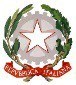 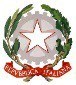 Ufficio Scolastico per la Lombardia - Ambito Territoriale di Bergamo Istituto Comprensivo di CLUSONE viale Roma 11 24023 Clusone (Bergamo) tel. 0346/21023 - bgic80600q@istruzione.it (PEC: bgic80600q@pec.istruzione.it) codice meccanografico BGIC80600Q - codice fiscale 90017480162  www.icclusone.gov.it Ai genitori delle classi seconde scuola primaria  I.C. Clusone Oggetto: avvio del laboratorio sulle emozioni Quest’anno per le classi seconde e terze sarà proposto un laboratorio, promosso dall’ATS di Bergamo tra i progetti sugli stili di vita e l’educazione alla salute, denominato “L’alfabeto delle emozioni”. Il soggetto proponente è la Fondazione Angelo Custode  che  gestisce anche  il Consultorio Familiare di  Clusone;  il tema centrale del laboratorio è la promozione di relazioni solidali e dell’accrescimento dell’autostima di ciascun bambino per prevenire comportamenti aggressivi e disfunzionali e le diverse forme di bullismo. Il fine, in linea con l’offerta formativa della scuola, è quello di dare vita ad un gruppo e a una comunità scolastica capace di favorire il benessere e l’apprendimento per tutti gli alunni. Gli obiettivi specifici del progetto sono: favorire la conoscenza e l’accettazione di sé, aiutando i bambini a percepire i propri bisogni, a dar nome alle proprie emozioni, ad esprimere i propri sentimenti e le proprie aspettative, assumendo modalità comunicative e comportamenti rispettosi delle proprie istanze e di quelle degli altri. Fornire orientamenti e strategie per confrontarsi con la diversità, per stare e negoziare in modo assertivo in situazioni di conflitto e dare vita a dinamiche di tipo cooperativo e partecipativo. Migliorare il clima relazionale all’interno del gruppo classe facendo sperimentare modalità di interazione caratterizzate da riconoscimento e rispetto reciproco e da uno spirito solidale. Il calendario degli incontri sarà comunicato direttamente dai docenti della classe. Come tradizione per i progetti relativi a temi così importanti e delicati, il laboratorio sarà preceduto da un incontro di presentazione con i genitori e si concluderà con un incontro di verifica. Martedi’ 05 novembre    alle ore 15,30 – 16,30  incontro di presentazione con i genitori delle classi seconde e terze  presso la scuola  primaria di Clusone. Confido nella vostra presenza, nel sostegno e nella condivisione degli obiettivi del progetto. Il Dirigente Scolastico Prof.ssa Maria Concetta ButtiglieriDocumento informatico firmato digitalmente ai sensi del D.Lgs 82/2005, Codice della Aministrazione Digitale, con successive modifiche e integrazioni e norme collegate 